תצפית על מזג האוויר בחורףבמבט חדש לכיתה אהיקף יחידת הלימוד: שעור 1
עמודים: 48-46שימו לב! את הנושא מזג האוויר (לדוגמה, חורף) יש ללמד בכל עונה. מבנה השיעור בכל עונה יהיה דומה לזה המוצע להלן: מטרות: התלמידים יציינו את מאפייני (סימני) מזג האוויר בחורף.התלמידים יציינו תופעות מזג אוויר המתרחשות בחורף.התלמידים יאספו מידע על מזג אוויר בעזרת החושים.התלמידים ימדדו את הטמפרטורה בעזרת מד טמפרטורה.הערכות לשיעור:להכין כרטיסי מילים: מזג אוויר, שמים בהירים, שמים מעוננים, שמים מעוננים חלקית, רוח חלשה, רוח חזקה, רוח סערה. דף תצפית (נספח להדפסה - לא מונגש)מד טמפרטורהמד רוחמומלץ לקרוא בקישור הבא את הרקע התיאורטי המדעי - מזג אוויר בחורף. שימו לב! הרקע התיאורטי מדעי שמופיע באתר במבט חדש נועד לסייע לביסוס ולהעמקת הידע המדעי והטכנולוגי של המורים בלבד.מהלך השיעור – ראו בעמודים הבאים.מהלך השיעור: סימני מזג אוויר בחורףנספח להדפסה לא מונגשדף תצפית חורף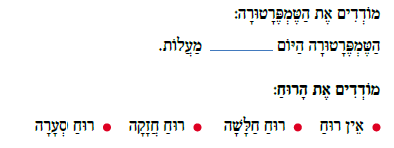 מרכיבי מעגל הלמידהפעילותפתיחהיחידת לימוד זו תעסוק במאפייני מזג אוויר בחורף.מאפייני מזג אוויר בחורףמקיימים דיון לברור ידע מוקדם לפני היציאה לסיור שואלים: איך יודעים שחורף? אילו סימני מזג אוויר מאפיינים את החורף?יש להפנות תשומת לב הילדים למאפיינים הקשורים בטמפרטורה, מצב השמים ( עננים) , רוח, משקעים וכדומה.נערכים לסיור (כללי בטיחות, דף תצפית - נספח 2).שימו לב! ניתן גם לצאת עם החוברת לתלמיד ולסמן בה.התנסותיוצאים לתצפית מזג האוויר בעזרת המשימה מה מזג אוויר היום? שבעמודים 46 - 47 ודף תצפית (ראו בנספח 2)חלק א של התצפית - איסוף מידע בעזרת חושיםחקירת מזג האוויר נעשית בתחילה בזמן סיור קצר בחצר, איסוף מידע באמצעות החושים ותיעודו. התלמידים אוספים מידע על מרכיבי מזג האוויר (מראה השמיים, האם נושבת רוח? האם יורד גשם? כמה חם וכמה קר? משקעים). לצורך כך הם נעזרים בחושים. (מתבוננים, מקשיבים, מריחים וחשים על העור). זה המקום ליישם את הידע אודות תפקודי החושים, ולהדגיש שקליטת המידע בדרך זו הוא איכותית וסובייקטיבית (כלומר אינו זהה אצל כל האנשים).המלצות להנחיית התלמידים בשטח:חוש הראיה: יש להפנות את תשומת הלב לצבע, לגודל, לגובה העננים.יש להפנות את תשומת הלב לקיומה של רוח (לדוגמה, האם רואים עצים נעים ברוח?)חוש השמיעה: מומלץ לעצום עיניים כדי להתרכז בקליטת קולות. מומלץ לשאול: האם שומעים גם רעמים?בחלק ב של התצפית - איסוף מידע באמצעות מכשירים (הזדמנות להמשיג את המושג הגברת יכולת האדם)מודדים את הטמפרטורה בעזרת מד טמפרטורה ואת עצמת הרוח בעזרת מד רוח.המשגהחוזרים לכיתהמשלימים את הטבלה שבעמוד 48.מסכמים את מאפייני מזג אוויר בחורף. בסיכום חשוב להתייחס לכל אחד מהמרכיבים הבאים: מראה השמיים (עננים וגשם), מראה האדמה, רוח ותחושת קור/חום. כמו כן, חשוב לעשות הבחנה בין המידע שאוספים רק בעזרת החושים לבין איסוף מידע בעזרת מכשירים והיתרון של מכשיר/כלי טכנולוגי כאמצעי לאיסוף מידע מדויק ואובייקטיבי- הגברת יכולת האדם לאסוף מידע מדויק ומהימן.קוראים את המידע שבתבנית מה למדנו?, עמוד 48.תולים את כרטיסי המילים מזג אוויר, שמים בהירים, שמים מעוננים, שמים מעוננים חלקית, רוח חלשה, רוח חזקה, רוח סערה.מתרגלים: מחברים משפטים עם המילים.מזהים את המילים במשחק פנטומימה.יישוםחוזרים על התצפית בימים נוספים במהלך העונה ומשלימים מידע בטבלה בעמוד 117.דנים: מדוע חשוב לחזור על המידות בימים שונים בעונה? (כמו החשיבות של חזרות בניסוי מדעי- הגברת התוקף ומהימנות)סיכום ורפלקציהמה למדתי על סימני מזג האוויר בחורף?אילו כלים טכנולוגיים הכרתי? מה החשיבות שלהם? איזה מידע התחדש לי בשיעור?מה היה מעניין במשימה?סימנים בחצר בית הספר:סמנו  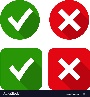 או 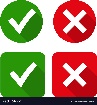 החוש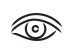 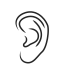 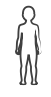 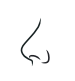 